Инструкция по установке и эксплуатации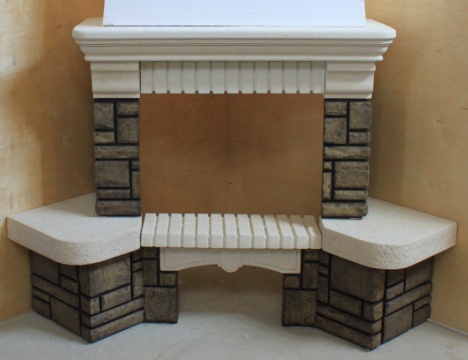 		ОБЛИЦОВКИ ДЛЯ КАМИНА                                «МАЭСТРО» (угловая)Поздравляем Вас с приобретением нашей продукции!Как и все высококачественные изделия, наша продукция требует правильной установки и правильного ухода в процессе эксплуатации. Перед установкой внимательно прочтите данную инструкцию.Инструкция не заменяет обязательных к применению норм противопожарных требований РФ.Производитель сохраняет за собой право при необходимости изменения деталей и концепции монтажа. Ответственность производителя ограничивается поставкой товара, который должен быть установлен по всем правилам, следуя предписаниям, изложенным в данной инструкции по установке и эксплуатации. Установка облицовки должна выполняться квалифицированным специалистом, который в состоянии взять на себя всю ответственность за произведённые им монтажные работы. Установка изделия в общественных местах должна производиться с соблюдением всех санитарных норм РФ, а также  противопожарных норм РФ.В случае несоблюдении данной инструкции производитель снимает с себя всякую ответственность. Этапы работы: Монтаж начинается с установки правых и левых элементов центральной перемычки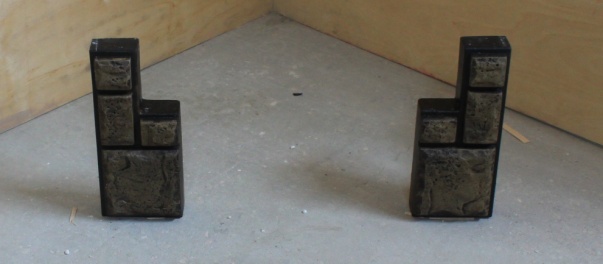 (фото 1)	                                                                                                                                           Фото 1.Затем устанавливаются элемент центральная перемычка(фото 2) 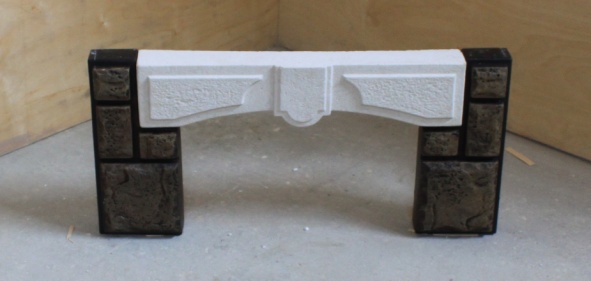                                                                                                                                              Фото 2.***ВСЕ ЭЛЕМЕНТЫ ПРИКЛЕИВАЮТСЯ НА ТЕРМОСТОЙКИЙ ГЕРМЕТИК,                            ТЕРМОСТОЙКУЮ МАСТИКУ ИЛИ ТЕРМОСТОЙКИЙ КЛЕЙ ***                                       (в комплект каминной облицовки не входит)Установка двух элементов правой и левой части  (фото 3) 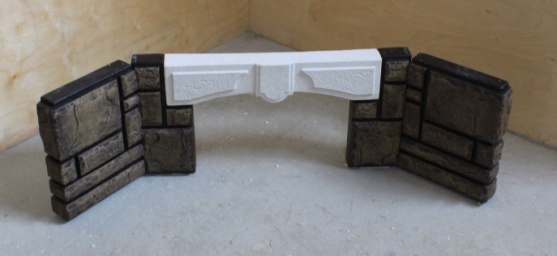                                                                                                                                             Фото 3.Устанавливаются два элемента правой и левой нижней части облицовки к стене (фото 4).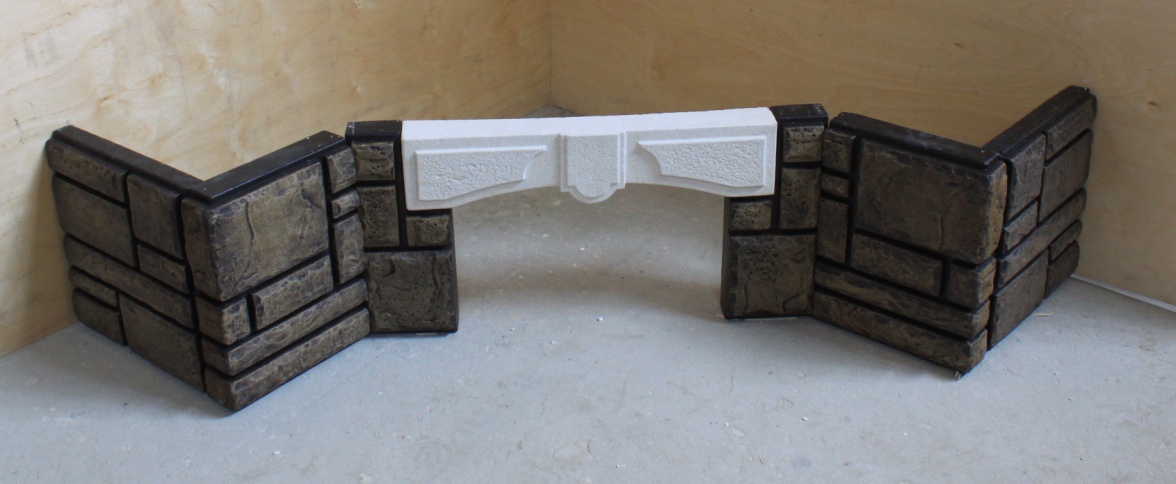                                                                Фото 4.Из шамотных (или других керамических) кирпичей выкладывается дровница и основание для установки каминной чугунной топки (Внимание! кирпичи в комплект каминной облицовки не входят).Установка элемента каминной облицовки – нижняя «кирпичная перемычка»(фото 5).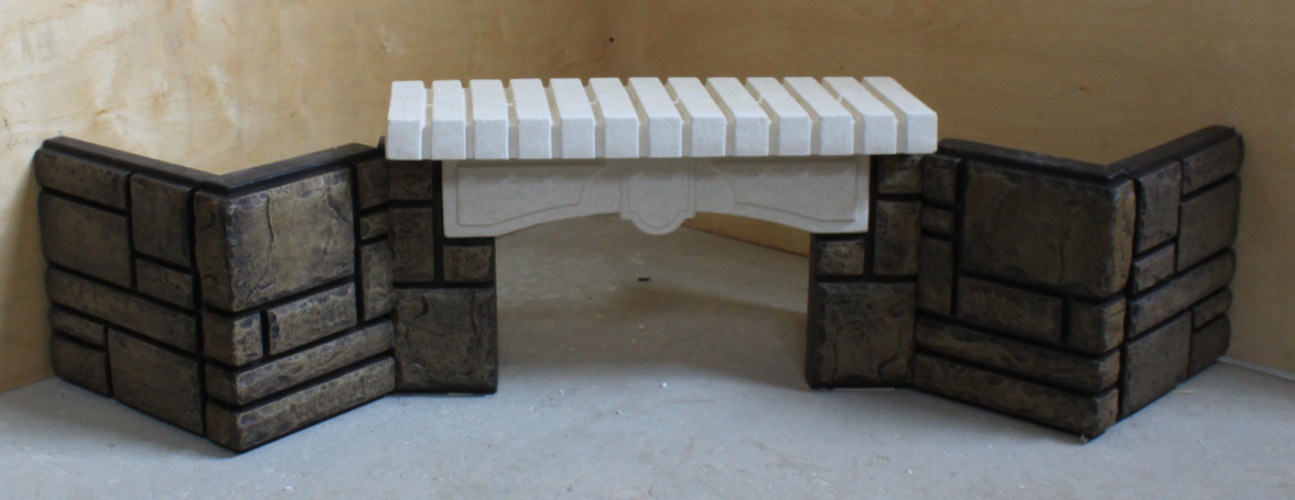                                                                            Фото 5.Каминная топка устанавливается на «кирпичную перемычку» и выложенное из кирпичей основание под топку.Каминная топка подключается к дымоходу (дымоход может находиться в стене или идти от топки вертикально вверх) с соблюдением всех противопожарных норм РФ (фото 8).Устанавливаются левая и правая боковые плиты (фото 6).   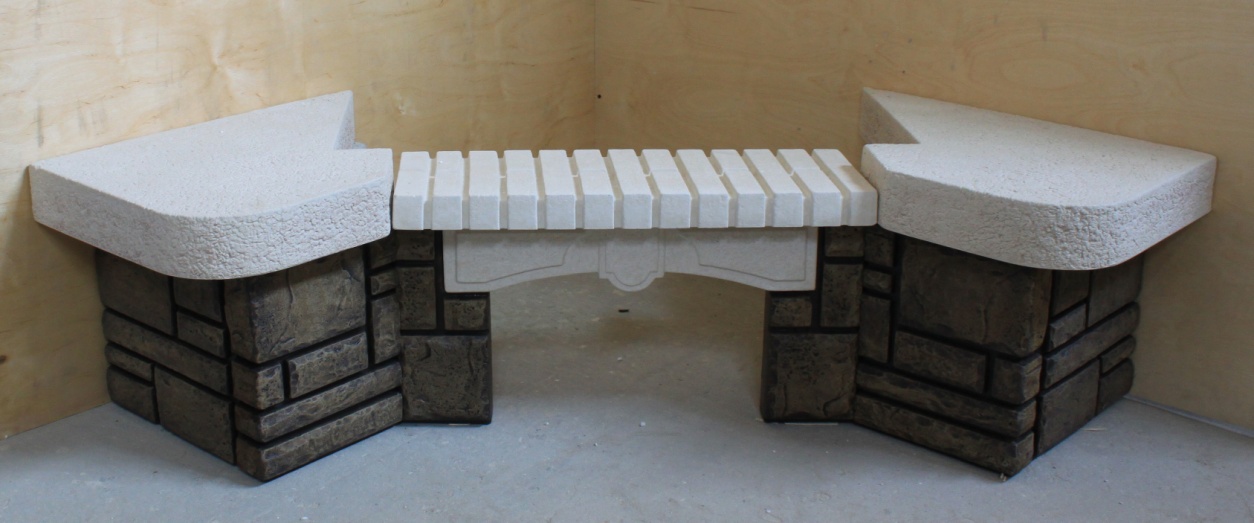                                                                     Фото 6.Далее устанавливаются левый и правый боковые элементы облицовки к стене (фото 7).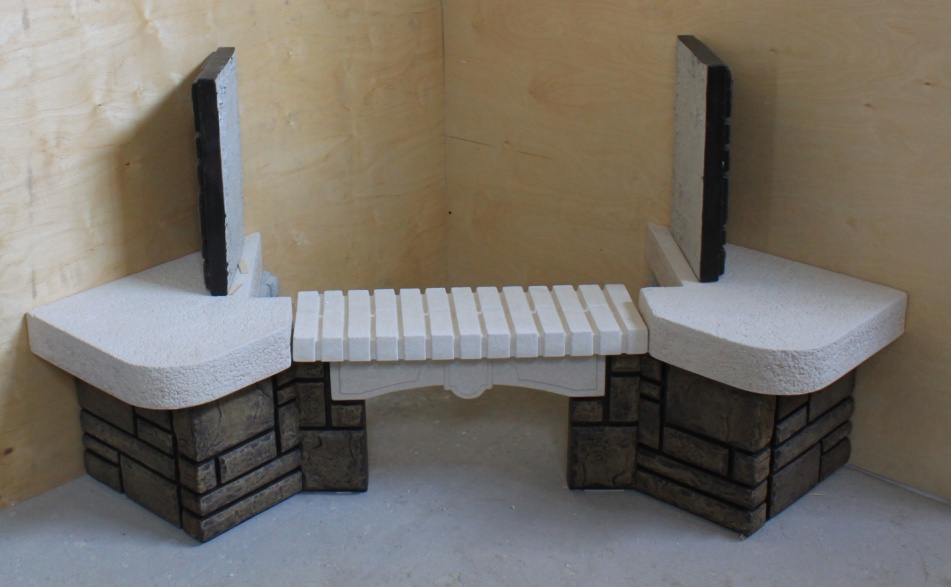                                                                      Фото 7Далее устанавливаются левый и правый боковые элементы облицовки к топке(фото 8).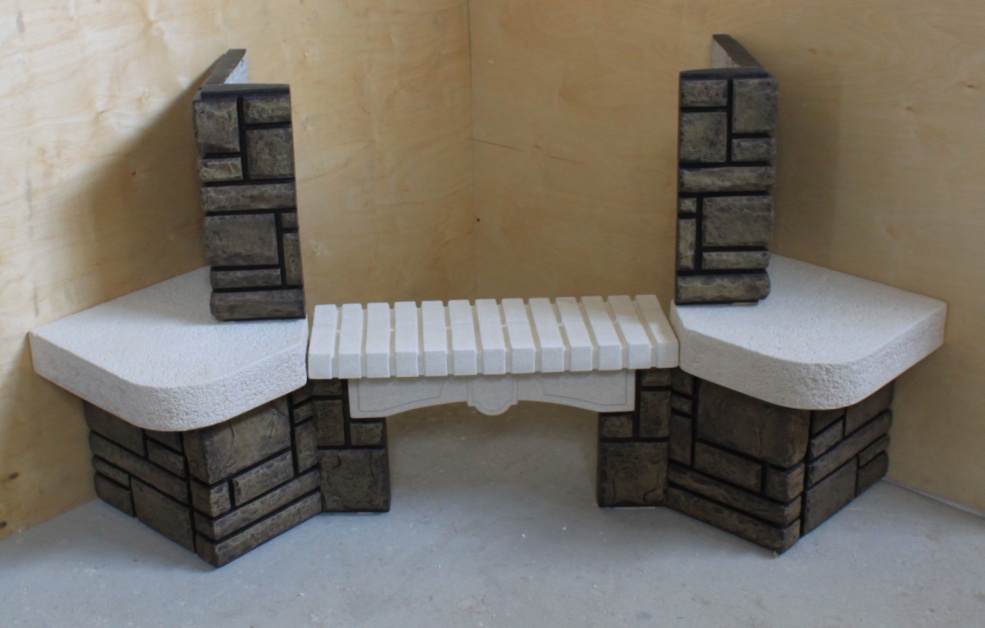                                                                  Фото 8.Устанавливаем правую и левую капители (фото 9).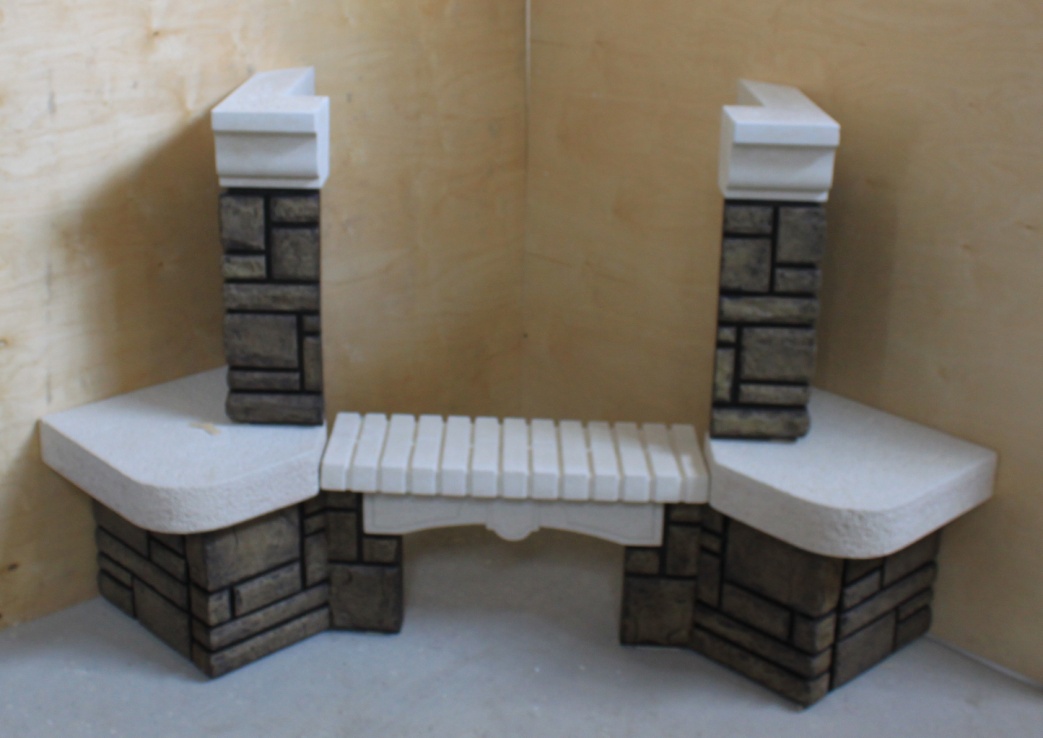                                                                                Фото 9. Установка элемента каминной облицовки – верхняя «кирпичная перемычка» (фото 10).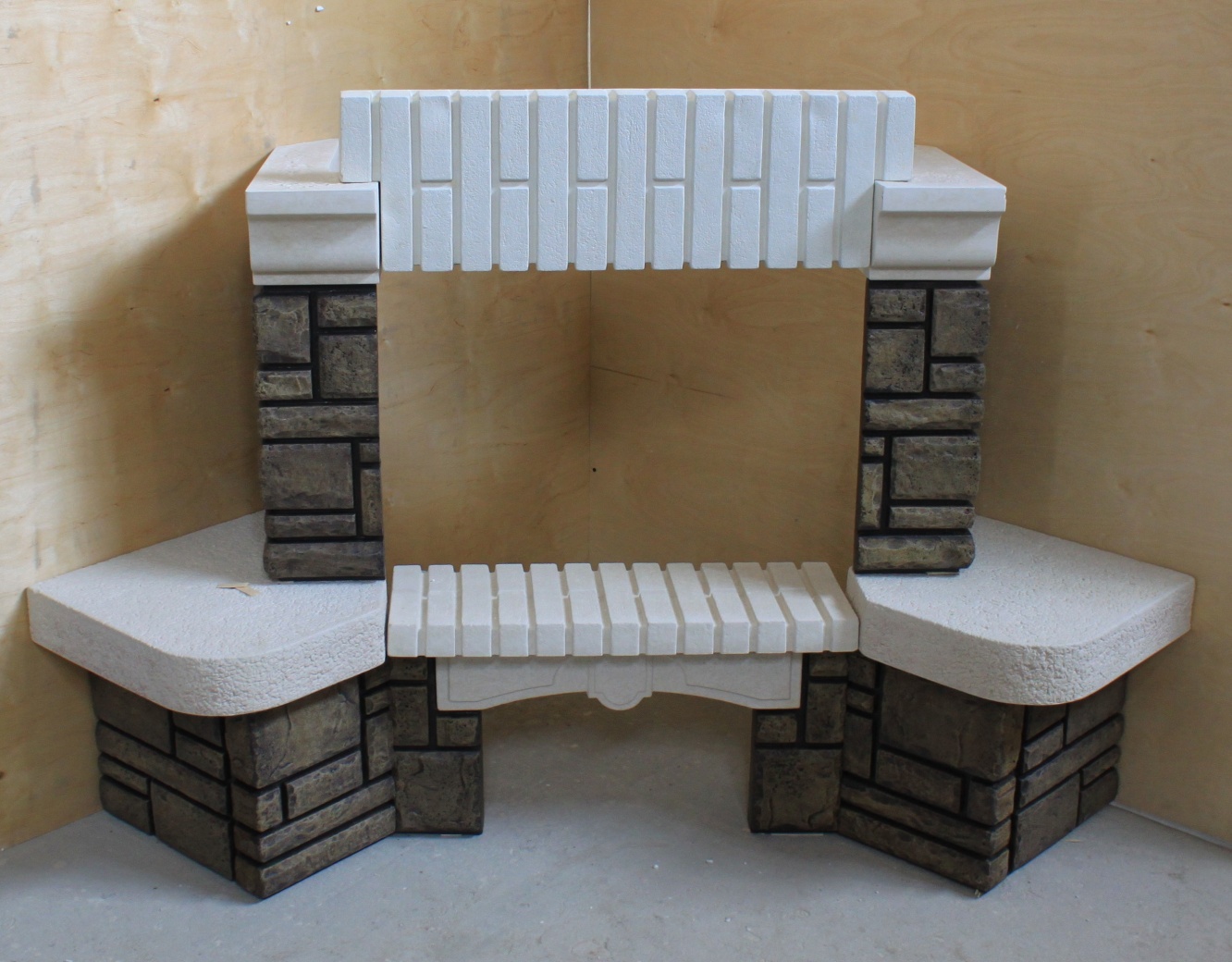                                                                                 Фото 10.Устанавливаем балку. Сначала элементы балки укладываем на ровном столе и сверлим отверстия сверлом по камню D 4 мм. под крепление металлическими уголками, которые входят в комплект облицовки (фото 11), затем балку устанавливаем на камин и соединяем саморезами (в комплекте) и термостойким клеем(фото 12).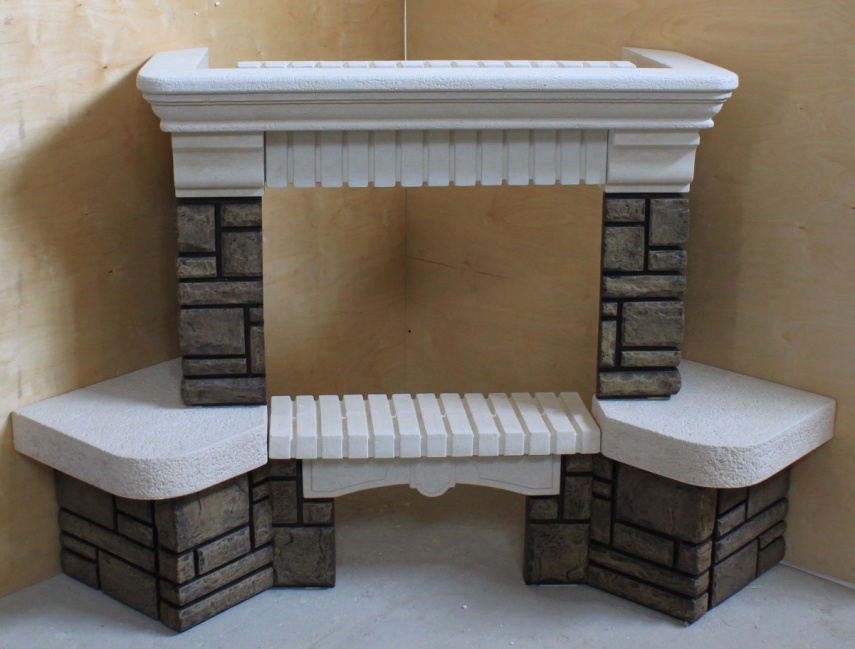 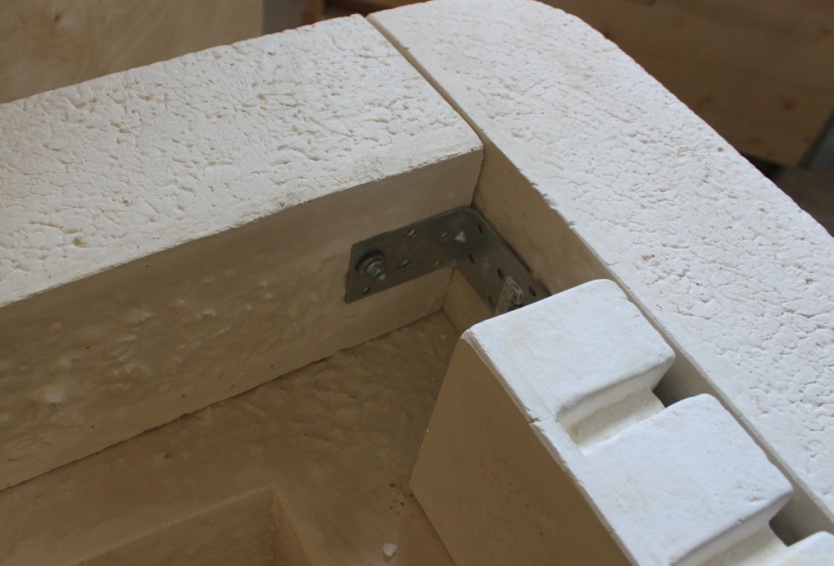                   Фото 11.                                                                                                                                 Фото 12.Завершающий этап – монтируется верхний кожух из утепленного гипсокартона, гипсоволокнистой плиты, вермикулитовых плит или силиката кальция.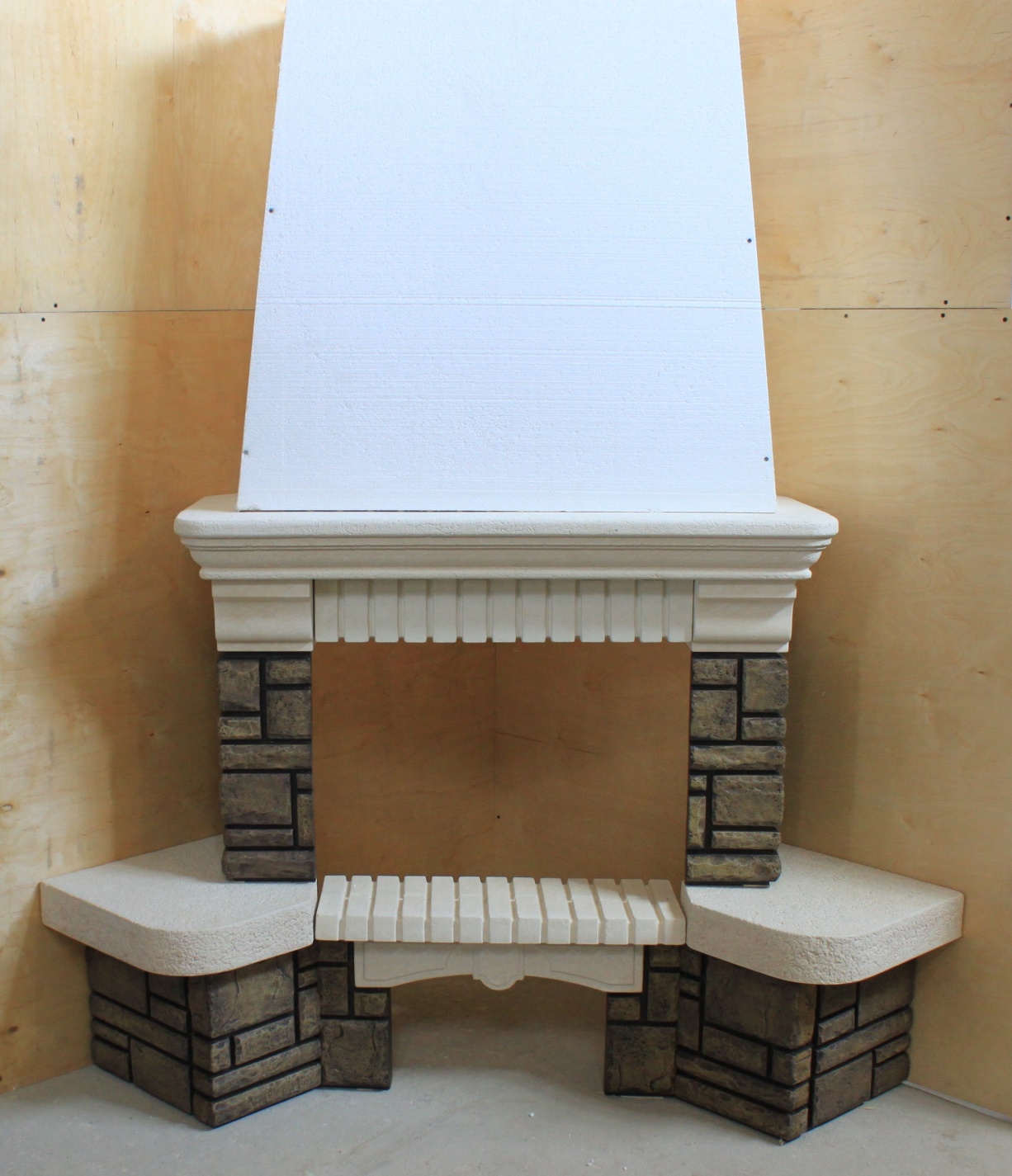 Изделием можно пользоваться, как только высохнет клей или герметик.Комплектация:       10 элементов декоративной облицовки цвет Коричневый.       7 элементов декоративной облицовки цвет Топленое молоко.       Балка из жаростойкого бетона цвет Топленое молоко - 3 элемента       Металлический уголок                                      - 2 шт.       Дюбель                                                                  - 8 шт.       Инструкция по сборке каминной облицовки  - 1 шт.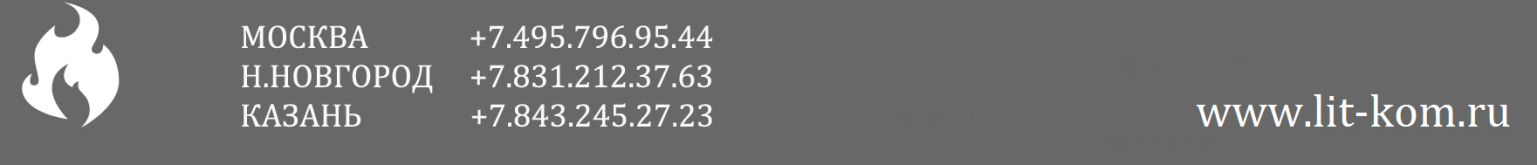 